SAFE WORK METHOD STATEMENT - MANAGING THE RISK OF COVID-19 IN THE WORKPLACE AT ALERT LEVEL 2SAFE WORK METHOD STATEMENT - MANAGING THE RISK OF COVID-19 IN THE WORKPLACE AT ALERT LEVEL 2SAFE WORK METHOD STATEMENT - MANAGING THE RISK OF COVID-19 IN THE WORKPLACE AT ALERT LEVEL 2SAFE WORK METHOD STATEMENT - MANAGING THE RISK OF COVID-19 IN THE WORKPLACE AT ALERT LEVEL 2SAFE WORK METHOD STATEMENT - MANAGING THE RISK OF COVID-19 IN THE WORKPLACE AT ALERT LEVEL 2SAFE WORK METHOD STATEMENT - MANAGING THE RISK OF COVID-19 IN THE WORKPLACE AT ALERT LEVEL 2SAFE WORK METHOD STATEMENT - MANAGING THE RISK OF COVID-19 IN THE WORKPLACE AT ALERT LEVEL 2SAFE WORK METHOD STATEMENT - MANAGING THE RISK OF COVID-19 IN THE WORKPLACE AT ALERT LEVEL 2SAFE WORK METHOD STATEMENT - MANAGING THE RISK OF COVID-19 IN THE WORKPLACE AT ALERT LEVEL 2SAFE WORK METHOD STATEMENT - MANAGING THE RISK OF COVID-19 IN THE WORKPLACE AT ALERT LEVEL 2SAFE WORK METHOD STATEMENT - MANAGING THE RISK OF COVID-19 IN THE WORKPLACE AT ALERT LEVEL 2SAFE WORK METHOD STATEMENT - MANAGING THE RISK OF COVID-19 IN THE WORKPLACE AT ALERT LEVEL 2SAFE WORK METHOD STATEMENT - MANAGING THE RISK OF COVID-19 IN THE WORKPLACE AT ALERT LEVEL 2SAFE WORK METHOD STATEMENT - MANAGING THE RISK OF COVID-19 IN THE WORKPLACE AT ALERT LEVEL 2SAFE WORK METHOD STATEMENT - MANAGING THE RISK OF COVID-19 IN THE WORKPLACE AT ALERT LEVEL 2SAFE WORK METHOD STATEMENT - MANAGING THE RISK OF COVID-19 IN THE WORKPLACE AT ALERT LEVEL 2SAFE WORK METHOD STATEMENT - MANAGING THE RISK OF COVID-19 IN THE WORKPLACE AT ALERT LEVEL 2SAFE WORK METHOD STATEMENT - MANAGING THE RISK OF COVID-19 IN THE WORKPLACE AT ALERT LEVEL 2SAFE WORK METHOD STATEMENT - MANAGING THE RISK OF COVID-19 IN THE WORKPLACE AT ALERT LEVEL 2SAFE WORK METHOD STATEMENT - MANAGING THE RISK OF COVID-19 IN THE WORKPLACE AT ALERT LEVEL 2SAFE WORK METHOD STATEMENT - MANAGING THE RISK OF COVID-19 IN THE WORKPLACE AT ALERT LEVEL 2SAFE WORK METHOD STATEMENT - MANAGING THE RISK OF COVID-19 IN THE WORKPLACE AT ALERT LEVEL 2SAFE WORK METHOD STATEMENT - MANAGING THE RISK OF COVID-19 IN THE WORKPLACE AT ALERT LEVEL 2SAFE WORK METHOD STATEMENT - MANAGING THE RISK OF COVID-19 IN THE WORKPLACE AT ALERT LEVEL 2SAFE WORK METHOD STATEMENT - MANAGING THE RISK OF COVID-19 IN THE WORKPLACE AT ALERT LEVEL 2SAFE WORK METHOD STATEMENT - MANAGING THE RISK OF COVID-19 IN THE WORKPLACE AT ALERT LEVEL 2SAFE WORK METHOD STATEMENT - MANAGING THE RISK OF COVID-19 IN THE WORKPLACE AT ALERT LEVEL 2Company/Client Name:Company/Client Name:Site Name:Site Name:Site Name:Site Name:Site Address:Site Address:SWMS No.Work/Task Activity Description:Work/Task Activity Description:Work/Task Activity Description:Work/Task Activity Description:Work/Task Activity Description:Managing the Risk of COVID-19 in the Workplace.Managing the Risk of COVID-19 in the Workplace.Managing the Risk of COVID-19 in the Workplace.Managing the Risk of COVID-19 in the Workplace.Managing the Risk of COVID-19 in the Workplace.Managing the Risk of COVID-19 in the Workplace.Managing the Risk of COVID-19 in the Workplace.Managing the Risk of COVID-19 in the Workplace.Managing the Risk of COVID-19 in the Workplace.Managing the Risk of COVID-19 in the Workplace.Managing the Risk of COVID-19 in the Workplace.Managing the Risk of COVID-19 in the Workplace.Managing the Risk of COVID-19 in the Workplace.Managing the Risk of COVID-19 in the Workplace.Managing the Risk of COVID-19 in the Workplace.Managing the Risk of COVID-19 in the Workplace.Managing the Risk of COVID-19 in the Workplace.Managing the Risk of COVID-19 in the Workplace.Managing the Risk of COVID-19 in the Workplace.Managing the Risk of COVID-19 in the Workplace.This SWMS must be prepared before any high-risk work can commence.This SWMS must be prepared before any high-risk work can commence.This SWMS must be prepared before any high-risk work can commence.This SWMS must be prepared before any high-risk work can commence.This SWMS must be prepared before any high-risk work can commence.This SWMS must be prepared before any high-risk work can commence.This SWMS must be prepared before any high-risk work can commence.This SWMS must be prepared before any high-risk work can commence.This SWMS must be prepared before any high-risk work can commence.This SWMS must be prepared before any high-risk work can commence.This SWMS must be prepared before any high-risk work can commence.Date Approved:Date Approved:Date Approved:Date Approved:Date Review Due:Date Review Due:Date Review Due:Date Review Due:Date Review Due:Date Review Due:SWMS Reviewed/Approved by:SWMS Reviewed/Approved by:SWMS Reviewed/Approved by:SWMS Reviewed/Approved by:Is isolation of an energy source required?Is isolation of an energy source required?Is isolation of an energy source required?Is isolation of an energy source required?Is isolation of an energy source required? Yes – Hazard Identification must list the energy sources and isolation control methods Yes – Hazard Identification must list the energy sources and isolation control methods Yes – Hazard Identification must list the energy sources and isolation control methods Yes – Hazard Identification must list the energy sources and isolation control methods Yes – Hazard Identification must list the energy sources and isolation control methods Yes – Hazard Identification must list the energy sources and isolation control methods Yes – Hazard Identification must list the energy sources and isolation control methods Yes – Hazard Identification must list the energy sources and isolation control methods Yes – Hazard Identification must list the energy sources and isolation control methods Yes – Hazard Identification must list the energy sources and isolation control methods Yes – Hazard Identification must list the energy sources and isolation control methods Yes – Hazard Identification must list the energy sources and isolation control methods Yes – Hazard Identification must list the energy sources and isolation control methods Yes – Hazard Identification must list the energy sources and isolation control methods Yes – Hazard Identification must list the energy sources and isolation control methods Yes – Hazard Identification must list the energy sources and isolation control methods Yes – Hazard Identification must list the energy sources and isolation control methods No No No No NoIf a Permit to Work is required – describe:If a Permit to Work is required – describe:If a Permit to Work is required – describe:If a Permit to Work is required – describe:If a Permit to Work is required – describe:ACTIVITY REQUIREMENTSACTIVITY REQUIREMENTSACTIVITY REQUIREMENTSACTIVITY REQUIREMENTSACTIVITY REQUIREMENTSACTIVITY REQUIREMENTSACTIVITY REQUIREMENTSACTIVITY REQUIREMENTSACTIVITY REQUIREMENTSACTIVITY REQUIREMENTSACTIVITY REQUIREMENTSACTIVITY REQUIREMENTSACTIVITY REQUIREMENTSACTIVITY REQUIREMENTSACTIVITY REQUIREMENTSACTIVITY REQUIREMENTSACTIVITY REQUIREMENTSACTIVITY REQUIREMENTSACTIVITY REQUIREMENTSACTIVITY REQUIREMENTSACTIVITY REQUIREMENTSACTIVITY REQUIREMENTSACTIVITY REQUIREMENTSACTIVITY REQUIREMENTSACTIVITY REQUIREMENTSACTIVITY REQUIREMENTSACTIVITY REQUIREMENTSPPE Requirements (mandatory or as determined by initial risk assessment):PPE Requirements (mandatory or as determined by initial risk assessment):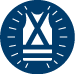 High Vis ClothingHigh Vis Clothing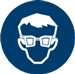 Safety GlassesSafety GlassesSafety GlassesSafety Glasses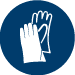 Safety GlovesSafety GlovesSafety Gloves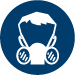 RespiratorRespiratorRespiratorPPE Requirements (mandatory or as determined by initial risk assessment):PPE Requirements (mandatory or as determined by initial risk assessment):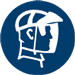 Face ShieldFace Shield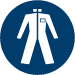 Long ClothesLong ClothesLong ClothesLong Clothes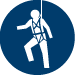 Fall arrest System Fall arrest System Fall arrest System 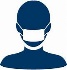 Face Mask (Flu/COVID-19)Face Mask (Flu/COVID-19)Face Mask (Flu/COVID-19)PPE Requirements (mandatory or as determined by initial risk assessment):PPE Requirements (mandatory or as determined by initial risk assessment):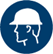 Hard HatHard Hat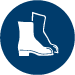 Safety BootsSafety BootsSafety BootsSafety Boots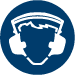 Hearing ProtectionHearing ProtectionHearing ProtectionOtherOtherPlant and Equipment:Plant and Equipment:Material Requirements:Material Requirements:Hygiene Requirements:Hygiene Requirements:Hygiene Requirements:Hygiene Requirements:Hygiene Requirements:Hygiene Requirements:Hand Sanitiser, Biowaste Bag.Hand Sanitiser, Biowaste Bag.Hand Sanitiser, Biowaste Bag.Hand Sanitiser, Biowaste Bag.Hand Sanitiser, Biowaste Bag.Hand Sanitiser, Biowaste Bag.Hand Sanitiser, Biowaste Bag.Hand Sanitiser, Biowaste Bag.Hand Sanitiser, Biowaste Bag.Hand Sanitiser, Biowaste Bag.Hand Sanitiser, Biowaste Bag.Employee Requirements:Employee Requirements:Other PPE Requirements:Other PPE Requirements:Maintenance/Prestart Checks Required:Maintenance/Prestart Checks Required:Discuss, update, and agree this SWMS prior to starting work.Discuss, update, and agree this SWMS prior to starting work.Discuss, update, and agree this SWMS prior to starting work.Discuss, update, and agree this SWMS prior to starting work.Discuss, update, and agree this SWMS prior to starting work.Discuss, update, and agree this SWMS prior to starting work.Discuss, update, and agree this SWMS prior to starting work.Discuss, update, and agree this SWMS prior to starting work.Discuss, update, and agree this SWMS prior to starting work.Discuss, update, and agree this SWMS prior to starting work.Discuss, update, and agree this SWMS prior to starting work.Discuss, update, and agree this SWMS prior to starting work.Discuss, update, and agree this SWMS prior to starting work.Discuss, update, and agree this SWMS prior to starting work.Discuss, update, and agree this SWMS prior to starting work.Discuss, update, and agree this SWMS prior to starting work.Discuss, update, and agree this SWMS prior to starting work.Discuss, update, and agree this SWMS prior to starting work.Discuss, update, and agree this SWMS prior to starting work.Discuss, update, and agree this SWMS prior to starting work.Discuss, update, and agree this SWMS prior to starting work.Discuss, update, and agree this SWMS prior to starting work.Discuss, update, and agree this SWMS prior to starting work.Discuss, update, and agree this SWMS prior to starting work.Discuss, update, and agree this SWMS prior to starting work.Other:Other:Carryout Contact Tracing during work on site.Carryout Contact Tracing during work on site.Carryout Contact Tracing during work on site.Carryout Contact Tracing during work on site.Carryout Contact Tracing during work on site.Carryout Contact Tracing during work on site.Carryout Contact Tracing during work on site.Carryout Contact Tracing during work on site.Carryout Contact Tracing during work on site.Carryout Contact Tracing during work on site.Carryout Contact Tracing during work on site.Carryout Contact Tracing during work on site.Carryout Contact Tracing during work on site.Carryout Contact Tracing during work on site.Carryout Contact Tracing during work on site.Carryout Contact Tracing during work on site.Carryout Contact Tracing during work on site.Carryout Contact Tracing during work on site.Carryout Contact Tracing during work on site.Carryout Contact Tracing during work on site.Carryout Contact Tracing during work on site.Carryout Contact Tracing during work on site.Carryout Contact Tracing during work on site.Carryout Contact Tracing during work on site.Carryout Contact Tracing during work on site.WORKER KNOWELDGE	WORKER KNOWELDGE	WORKER KNOWELDGE	WORKER KNOWELDGE	WORKER KNOWELDGE	WORKER KNOWELDGE	WORKER KNOWELDGE	WORKER KNOWELDGE	WORKER KNOWELDGE	WORKER KNOWELDGE	WORKER KNOWELDGE	WORKER KNOWELDGE	WORKER KNOWELDGE	WORKER KNOWELDGE	WORKER KNOWELDGE	WORKER KNOWELDGE	WORKER KNOWELDGE	WORKER KNOWELDGE	WORKER KNOWELDGE	WORKER KNOWELDGE	WORKER KNOWELDGE	WORKER KNOWELDGE	WORKER KNOWELDGE	WORKER KNOWELDGE	WORKER KNOWELDGE	WORKER KNOWELDGE	WORKER KNOWELDGE	I acknowledge that I have reviewed this SWMS, I clearly understand the controls, and my qualifications and competency are current to undertake the activity. Further, I will follow the controls and processes outlined in this SWMS. I confirm was asked for input/comment on issues with the SWMS content previously to, or at the time of review.I acknowledge that I have reviewed this SWMS, I clearly understand the controls, and my qualifications and competency are current to undertake the activity. Further, I will follow the controls and processes outlined in this SWMS. I confirm was asked for input/comment on issues with the SWMS content previously to, or at the time of review.I acknowledge that I have reviewed this SWMS, I clearly understand the controls, and my qualifications and competency are current to undertake the activity. Further, I will follow the controls and processes outlined in this SWMS. I confirm was asked for input/comment on issues with the SWMS content previously to, or at the time of review.I acknowledge that I have reviewed this SWMS, I clearly understand the controls, and my qualifications and competency are current to undertake the activity. Further, I will follow the controls and processes outlined in this SWMS. I confirm was asked for input/comment on issues with the SWMS content previously to, or at the time of review.I acknowledge that I have reviewed this SWMS, I clearly understand the controls, and my qualifications and competency are current to undertake the activity. Further, I will follow the controls and processes outlined in this SWMS. I confirm was asked for input/comment on issues with the SWMS content previously to, or at the time of review.I acknowledge that I have reviewed this SWMS, I clearly understand the controls, and my qualifications and competency are current to undertake the activity. Further, I will follow the controls and processes outlined in this SWMS. I confirm was asked for input/comment on issues with the SWMS content previously to, or at the time of review.I acknowledge that I have reviewed this SWMS, I clearly understand the controls, and my qualifications and competency are current to undertake the activity. Further, I will follow the controls and processes outlined in this SWMS. I confirm was asked for input/comment on issues with the SWMS content previously to, or at the time of review.I acknowledge that I have reviewed this SWMS, I clearly understand the controls, and my qualifications and competency are current to undertake the activity. Further, I will follow the controls and processes outlined in this SWMS. I confirm was asked for input/comment on issues with the SWMS content previously to, or at the time of review.I acknowledge that I have reviewed this SWMS, I clearly understand the controls, and my qualifications and competency are current to undertake the activity. Further, I will follow the controls and processes outlined in this SWMS. I confirm was asked for input/comment on issues with the SWMS content previously to, or at the time of review.I acknowledge that I have reviewed this SWMS, I clearly understand the controls, and my qualifications and competency are current to undertake the activity. Further, I will follow the controls and processes outlined in this SWMS. I confirm was asked for input/comment on issues with the SWMS content previously to, or at the time of review.I acknowledge that I have reviewed this SWMS, I clearly understand the controls, and my qualifications and competency are current to undertake the activity. Further, I will follow the controls and processes outlined in this SWMS. I confirm was asked for input/comment on issues with the SWMS content previously to, or at the time of review.I acknowledge that I have reviewed this SWMS, I clearly understand the controls, and my qualifications and competency are current to undertake the activity. Further, I will follow the controls and processes outlined in this SWMS. I confirm was asked for input/comment on issues with the SWMS content previously to, or at the time of review.I acknowledge that I have reviewed this SWMS, I clearly understand the controls, and my qualifications and competency are current to undertake the activity. Further, I will follow the controls and processes outlined in this SWMS. I confirm was asked for input/comment on issues with the SWMS content previously to, or at the time of review.I acknowledge that I have reviewed this SWMS, I clearly understand the controls, and my qualifications and competency are current to undertake the activity. Further, I will follow the controls and processes outlined in this SWMS. I confirm was asked for input/comment on issues with the SWMS content previously to, or at the time of review.I acknowledge that I have reviewed this SWMS, I clearly understand the controls, and my qualifications and competency are current to undertake the activity. Further, I will follow the controls and processes outlined in this SWMS. I confirm was asked for input/comment on issues with the SWMS content previously to, or at the time of review.I acknowledge that I have reviewed this SWMS, I clearly understand the controls, and my qualifications and competency are current to undertake the activity. Further, I will follow the controls and processes outlined in this SWMS. I confirm was asked for input/comment on issues with the SWMS content previously to, or at the time of review.I acknowledge that I have reviewed this SWMS, I clearly understand the controls, and my qualifications and competency are current to undertake the activity. Further, I will follow the controls and processes outlined in this SWMS. I confirm was asked for input/comment on issues with the SWMS content previously to, or at the time of review.I acknowledge that I have reviewed this SWMS, I clearly understand the controls, and my qualifications and competency are current to undertake the activity. Further, I will follow the controls and processes outlined in this SWMS. I confirm was asked for input/comment on issues with the SWMS content previously to, or at the time of review.I acknowledge that I have reviewed this SWMS, I clearly understand the controls, and my qualifications and competency are current to undertake the activity. Further, I will follow the controls and processes outlined in this SWMS. I confirm was asked for input/comment on issues with the SWMS content previously to, or at the time of review.I acknowledge that I have reviewed this SWMS, I clearly understand the controls, and my qualifications and competency are current to undertake the activity. Further, I will follow the controls and processes outlined in this SWMS. I confirm was asked for input/comment on issues with the SWMS content previously to, or at the time of review.I acknowledge that I have reviewed this SWMS, I clearly understand the controls, and my qualifications and competency are current to undertake the activity. Further, I will follow the controls and processes outlined in this SWMS. I confirm was asked for input/comment on issues with the SWMS content previously to, or at the time of review.I acknowledge that I have reviewed this SWMS, I clearly understand the controls, and my qualifications and competency are current to undertake the activity. Further, I will follow the controls and processes outlined in this SWMS. I confirm was asked for input/comment on issues with the SWMS content previously to, or at the time of review.I acknowledge that I have reviewed this SWMS, I clearly understand the controls, and my qualifications and competency are current to undertake the activity. Further, I will follow the controls and processes outlined in this SWMS. I confirm was asked for input/comment on issues with the SWMS content previously to, or at the time of review.I acknowledge that I have reviewed this SWMS, I clearly understand the controls, and my qualifications and competency are current to undertake the activity. Further, I will follow the controls and processes outlined in this SWMS. I confirm was asked for input/comment on issues with the SWMS content previously to, or at the time of review.I acknowledge that I have reviewed this SWMS, I clearly understand the controls, and my qualifications and competency are current to undertake the activity. Further, I will follow the controls and processes outlined in this SWMS. I confirm was asked for input/comment on issues with the SWMS content previously to, or at the time of review.I acknowledge that I have reviewed this SWMS, I clearly understand the controls, and my qualifications and competency are current to undertake the activity. Further, I will follow the controls and processes outlined in this SWMS. I confirm was asked for input/comment on issues with the SWMS content previously to, or at the time of review.I acknowledge that I have reviewed this SWMS, I clearly understand the controls, and my qualifications and competency are current to undertake the activity. Further, I will follow the controls and processes outlined in this SWMS. I confirm was asked for input/comment on issues with the SWMS content previously to, or at the time of review.NameNameNameSignatureSignatureSignatureSignatureSignatureDateDateDateDateNameNameNameNameNameSignatureSignatureSignatureSignatureSignatureSignatureSignatureDateDateDate/          //          //          //          //          //          //          //          //          //          //          //          //          //          //          //          //          //          //          //          //          //          //          //          //          //          //          //          //          //          //          //          //          //          //          //          //          //          //          //          //          //          //          //          //          //          //          //          //          /DESCRIPTION OF OVERALL ACTIVITY:TASK IN ORDER OF COMPLETIONPOTENTIAL HAZARDS AND RISKSWHAT WE DO TO MAKE IT SAFERRISK LEVEL AFTER CONTROLWHAT ELSE CAN WE DO TO MAKE IT SAFER?Identify at risk people before going to siteAt risk people in the workplace (e.g., elderly, immune-compromised) who are at risk of contracting COVID-19 or other illnesses (Flu) and may need to be hospitalised or die.Contact the client and identify if any at risk people are at the workplace.If there are, ensure they can be and remain isolated from the workers before the workers come onto site.Discuss/agree isolation requirements with the client.5MediumMake sure you have the correct safety and hygiene equipmentStarting work without the correct PPE or hygiene could lead to transfer of infection from or to the worker.Check the safety gear to make sure there is enough:PPE (gloves and face coverings).Hand sanitiser/soap and water.Biowaste Bag (to dispose of used PPE).QR Code for worksite.3LowIdentify yourself on arrival to site and before entryStarting work without knowledge of the client health and safety requirements.The client may not know you are on site or your health and safety needs.Confirm client health and safety requirements (induction) if in place.Confirm own health and safety protocols.Start Contact Tracing Process.3LowTASK IN ORDER OF COMPLETIONPOTENTIAL HAZARDS AND RISKSWHAT WE DO TO MAKE IT SAFERRISK LEVEL AFTER CONTROLWHAT ELSE CAN WE DO TO MAKE IT SAFER?Carryout hygiene requirements and put on PPE Lack of PPE and hygiene could lead to potential transfer of bacteria.Clean hands thoroughly.Fit PPE if working in an at-risk environment (e.g., aged care facility) or within 2m of clients or 1m of fellow workers.Wipe down any tools or equipment as required.Keep physical distancing (2m with client, 1m with fellow workers).5MediumIsolate work areaLack of adequate isolation could lead to potential transfer of bacteria.Isolate work area by:Closing and locking doors.Setting-up cones and cone-bars.Setting-up signage (Do Not Enter).3LowCarryout workNormal work hazards/risks associated with the work could cause injury if not managed properly.Make sure all other risks are identified prior to starting and managed as per company SWMS and SOPs.If something changes during work that increases the level of risk or introduces a new hazard, stop work, assess the danger/risk and change/implement controls.3LowPack-out of work areaPossible transfer of infection from or to the worker.Pack-down work area, cleaning any surfaces, tools or equipment as required.Break-down equipment used to isolate work area.Notify client you are leaving site.Complete any Contact Tracing information.3LowReport any issues to the OfficeLack of knowledge of issues could result in future poor work practices or illness in staff.Review how the job went.Report any physical contact with client, abuse, health concerns etc. to the Office.3LowRisk MatrixRisk MatrixRisk MatrixAIdentify potential hazards associated with the activity though the use of a Risk Identification ChecklistBPerform a risk assessment for each hazard identified by:Determining the consequence (refer to Table 1)Determining the probability of the event occurring (refer to Table 2)Apply the values obtained from Tables 1 and 2 to the Qualitative Risk Matrix (Table 3) to obtain the resultant risk score and level.The resultant score will fall into a risk category.Table 1 – Consequence TableTable 1 – Consequence TableTable 1 – Consequence TableTable 2 – Likelihood TableTable 2 – Likelihood TableTable 2 – Likelihood TableTable 2 – Likelihood TableGiven that the event occurs, what is the likely outcome?Given that the event occurs, what is the likely outcome?Given that the event occurs, what is the likely outcome?How likely will the event occur?How likely will the event occur?How likely will the event occur?How likely will the event occur?LevelDescriptorConsequenceConsequenceLevelDescriptorOccasion1InsignificantNo injuries; low financial lossNo injuries; low financial loss1RareMay occur only in exceptional circumstances2LowFirst Aid treatment only; spillage contained at site; medium financial lossFirst Aid treatment only; spillage contained at site; medium financial loss2UnlikelyCould occur at some time3ModerateMedical treatment; spillage contained but with outside help; high financial lossMedical treatment; spillage contained but with outside help; high financial loss3PossibleMight occur at some time4MajorExtensive Injuries; loss of production; off-site spillage with no bad effects; major financial lossExtensive Injuries; loss of production; off-site spillage with no bad effects; major financial loss4LikelyWill probably occur in most circumstances5SevereDeath; toxic release of chemicals with major effect; huge financial lossDeath; toxic release of chemicals with major effect; huge financial loss5Almost CertainExpected in most circumstancesTABLE 3 – QUALITATIVE RISK ASSESSMENT MATRIX	TABLE 3 – QUALITATIVE RISK ASSESSMENT MATRIX	TABLE 3 – QUALITATIVE RISK ASSESSMENT MATRIX	TABLE 3 – QUALITATIVE RISK ASSESSMENT MATRIX	TABLE 3 – QUALITATIVE RISK ASSESSMENT MATRIX	TABLE 3 – QUALITATIVE RISK ASSESSMENT MATRIX	TABLE 3 – QUALITATIVE RISK ASSESSMENT MATRIX	TABLE 3 – QUALITATIVE RISK ASSESSMENT MATRIX	TABLE 3 – QUALITATIVE RISK ASSESSMENT MATRIX	TABLE 3 – QUALITATIVE RISK ASSESSMENT MATRIX	RISK LEVEL	RISK LEVEL	ConsequenceConsequenceConsequenceConsequenceConsequenceConsequenceRisk Rating ColourAction112345Risk Rating ColourActionNon - significantNon - significantLowModerateMajorSignificantLowOkay for now. Record and review regularly, if any equipment/people/materials/work processes and procedures change.Likelihood5Almost Certain5Medium5Medium10Medium15High20High25HighMediumStop work, isolate area, and warn personnel, review of procedures, training, PPE etc. is required.Likelihood4Likely4Low4Low8Medium12Medium16High20HighHighACT NOW – Urgent – Stop work, isolate area, and warn personnel, do something about the risk immediately.Likelihood3Possible3Low3Low6Medium9Medium12Medium15HighThe risk levels require different timeframes for action. Extreme risks require immediate action; Low risks may not need any actions. Use the hierarchy of controls in Table 4 to reduce the residual risk to as low as possible.The risk levels require different timeframes for action. Extreme risks require immediate action; Low risks may not need any actions. Use the hierarchy of controls in Table 4 to reduce the residual risk to as low as possible.Likelihood2Unlikely2Low2Low4Low6Medium8Medium10MediumThe risk levels require different timeframes for action. Extreme risks require immediate action; Low risks may not need any actions. Use the hierarchy of controls in Table 4 to reduce the residual risk to as low as possible.The risk levels require different timeframes for action. Extreme risks require immediate action; Low risks may not need any actions. Use the hierarchy of controls in Table 4 to reduce the residual risk to as low as possible.Likelihood1Rare1 Low1 Low2Low3Low4Low5MediumThe risk levels require different timeframes for action. Extreme risks require immediate action; Low risks may not need any actions. Use the hierarchy of controls in Table 4 to reduce the residual risk to as low as possible.The risk levels require different timeframes for action. Extreme risks require immediate action; Low risks may not need any actions. Use the hierarchy of controls in Table 4 to reduce the residual risk to as low as possible.TABLE 4 – HIERARCHY OF CONTROLSTABLE 4 – HIERARCHY OF CONTROLSTABLE 4 – HIERARCHY OF CONTROLSTABLE 4 – HIERARCHY OF CONTROLSTABLE 4 – HIERARCHY OF CONTROLSTABLE 4 – HIERARCHY OF CONTROLSTABLE 4 – HIERARCHY OF CONTROLSTABLE 4 – HIERARCHY OF CONTROLSTABLE 4 – HIERARCHY OF CONTROLSTABLE 4 – HIERARCHY OF CONTROLSTABLE 4 – HIERARCHY OF CONTROLSTABLE 4 – HIERARCHY OF CONTROLSThe consideration of controls in all risk assessments, Safe Work Method Statements (SWMS) and Safe Work Procedures (SWP) developed will be based on the “Hierarchy of Controls”, with elimination being considered the most effective control through to Personal Protective Equipment (PPE) controls being considered the least effective control.The consideration of controls in all risk assessments, Safe Work Method Statements (SWMS) and Safe Work Procedures (SWP) developed will be based on the “Hierarchy of Controls”, with elimination being considered the most effective control through to Personal Protective Equipment (PPE) controls being considered the least effective control.The consideration of controls in all risk assessments, Safe Work Method Statements (SWMS) and Safe Work Procedures (SWP) developed will be based on the “Hierarchy of Controls”, with elimination being considered the most effective control through to Personal Protective Equipment (PPE) controls being considered the least effective control.The consideration of controls in all risk assessments, Safe Work Method Statements (SWMS) and Safe Work Procedures (SWP) developed will be based on the “Hierarchy of Controls”, with elimination being considered the most effective control through to Personal Protective Equipment (PPE) controls being considered the least effective control.The consideration of controls in all risk assessments, Safe Work Method Statements (SWMS) and Safe Work Procedures (SWP) developed will be based on the “Hierarchy of Controls”, with elimination being considered the most effective control through to Personal Protective Equipment (PPE) controls being considered the least effective control.The consideration of controls in all risk assessments, Safe Work Method Statements (SWMS) and Safe Work Procedures (SWP) developed will be based on the “Hierarchy of Controls”, with elimination being considered the most effective control through to Personal Protective Equipment (PPE) controls being considered the least effective control.The consideration of controls in all risk assessments, Safe Work Method Statements (SWMS) and Safe Work Procedures (SWP) developed will be based on the “Hierarchy of Controls”, with elimination being considered the most effective control through to Personal Protective Equipment (PPE) controls being considered the least effective control.The consideration of controls in all risk assessments, Safe Work Method Statements (SWMS) and Safe Work Procedures (SWP) developed will be based on the “Hierarchy of Controls”, with elimination being considered the most effective control through to Personal Protective Equipment (PPE) controls being considered the least effective control.The consideration of controls in all risk assessments, Safe Work Method Statements (SWMS) and Safe Work Procedures (SWP) developed will be based on the “Hierarchy of Controls”, with elimination being considered the most effective control through to Personal Protective Equipment (PPE) controls being considered the least effective control.The consideration of controls in all risk assessments, Safe Work Method Statements (SWMS) and Safe Work Procedures (SWP) developed will be based on the “Hierarchy of Controls”, with elimination being considered the most effective control through to Personal Protective Equipment (PPE) controls being considered the least effective control.The consideration of controls in all risk assessments, Safe Work Method Statements (SWMS) and Safe Work Procedures (SWP) developed will be based on the “Hierarchy of Controls”, with elimination being considered the most effective control through to Personal Protective Equipment (PPE) controls being considered the least effective control.The consideration of controls in all risk assessments, Safe Work Method Statements (SWMS) and Safe Work Procedures (SWP) developed will be based on the “Hierarchy of Controls”, with elimination being considered the most effective control through to Personal Protective Equipment (PPE) controls being considered the least effective control.CONTROL MEASURECONTROL MEASURECONTROL MEASURECONTROL MEASUREDESCRIPTIONDESCRIPTIONDESCRIPTIONDESCRIPTIONDESCRIPTIONDESCRIPTIONDESCRIPTIONDESCRIPTIONEliminationEliminationEliminationEliminationControls the risk by eliminating the hazard e.g., positioning controls of equipment at ground level eliminates the risk of falling from height.Controls the risk by eliminating the hazard e.g., positioning controls of equipment at ground level eliminates the risk of falling from height.Controls the risk by eliminating the hazard e.g., positioning controls of equipment at ground level eliminates the risk of falling from height.Controls the risk by eliminating the hazard e.g., positioning controls of equipment at ground level eliminates the risk of falling from height.Controls the risk by eliminating the hazard e.g., positioning controls of equipment at ground level eliminates the risk of falling from height.Controls the risk by eliminating the hazard e.g., positioning controls of equipment at ground level eliminates the risk of falling from height.Controls the risk by eliminating the hazard e.g., positioning controls of equipment at ground level eliminates the risk of falling from height.Controls the risk by eliminating the hazard e.g., positioning controls of equipment at ground level eliminates the risk of falling from height.SubstitutionSubstitutionSubstitutionSubstitutionReplaces the hazard e.g., plant or substance with another that has a lower and/or zero risk. This may also eliminate the risk.Replaces the hazard e.g., plant or substance with another that has a lower and/or zero risk. This may also eliminate the risk.Replaces the hazard e.g., plant or substance with another that has a lower and/or zero risk. This may also eliminate the risk.Replaces the hazard e.g., plant or substance with another that has a lower and/or zero risk. This may also eliminate the risk.Replaces the hazard e.g., plant or substance with another that has a lower and/or zero risk. This may also eliminate the risk.Replaces the hazard e.g., plant or substance with another that has a lower and/or zero risk. This may also eliminate the risk.Replaces the hazard e.g., plant or substance with another that has a lower and/or zero risk. This may also eliminate the risk.Replaces the hazard e.g., plant or substance with another that has a lower and/or zero risk. This may also eliminate the risk.IsolationIsolationIsolationIsolationIsolate the hazard from people e.g., locked access to a hazard or lock the first level of a ladder.Isolate the hazard from people e.g., locked access to a hazard or lock the first level of a ladder.Isolate the hazard from people e.g., locked access to a hazard or lock the first level of a ladder.Isolate the hazard from people e.g., locked access to a hazard or lock the first level of a ladder.Isolate the hazard from people e.g., locked access to a hazard or lock the first level of a ladder.Isolate the hazard from people e.g., locked access to a hazard or lock the first level of a ladder.Isolate the hazard from people e.g., locked access to a hazard or lock the first level of a ladder.Isolate the hazard from people e.g., locked access to a hazard or lock the first level of a ladder.EngineeringEngineeringEngineeringEngineeringRemove or separate people from the source of the hazard e.g., guarding, noise barriers etc.Remove or separate people from the source of the hazard e.g., guarding, noise barriers etc.Remove or separate people from the source of the hazard e.g., guarding, noise barriers etc.Remove or separate people from the source of the hazard e.g., guarding, noise barriers etc.Remove or separate people from the source of the hazard e.g., guarding, noise barriers etc.Remove or separate people from the source of the hazard e.g., guarding, noise barriers etc.Remove or separate people from the source of the hazard e.g., guarding, noise barriers etc.Remove or separate people from the source of the hazard e.g., guarding, noise barriers etc.Administrative Administrative Administrative Administrative Use policies, procedures, signs, staff rotation and training etc. to minimise the effects of the risk.Use policies, procedures, signs, staff rotation and training etc. to minimise the effects of the risk.Use policies, procedures, signs, staff rotation and training etc. to minimise the effects of the risk.Use policies, procedures, signs, staff rotation and training etc. to minimise the effects of the risk.Use policies, procedures, signs, staff rotation and training etc. to minimise the effects of the risk.Use policies, procedures, signs, staff rotation and training etc. to minimise the effects of the risk.Use policies, procedures, signs, staff rotation and training etc. to minimise the effects of the risk.Use policies, procedures, signs, staff rotation and training etc. to minimise the effects of the risk.Personal Protective EquipmentPersonal Protective EquipmentPersonal Protective EquipmentPersonal Protective EquipmentProvide equipment or clothing designed to protect the worker e.g., earmuffs, safety glasses, steel capped boots etc.Provide equipment or clothing designed to protect the worker e.g., earmuffs, safety glasses, steel capped boots etc.Provide equipment or clothing designed to protect the worker e.g., earmuffs, safety glasses, steel capped boots etc.Provide equipment or clothing designed to protect the worker e.g., earmuffs, safety glasses, steel capped boots etc.Provide equipment or clothing designed to protect the worker e.g., earmuffs, safety glasses, steel capped boots etc.Provide equipment or clothing designed to protect the worker e.g., earmuffs, safety glasses, steel capped boots etc.Provide equipment or clothing designed to protect the worker e.g., earmuffs, safety glasses, steel capped boots etc.Provide equipment or clothing designed to protect the worker e.g., earmuffs, safety glasses, steel capped boots etc.